ANEXO VI - EIXO ENSINOProdução de material educativo multimídiaNome: Seu nome aquiCurso: Seu curso aquiData: XX/XX/201XParticipação efetiva em sua produção, cujo tema tenha identidade com o curso, devidamente autorizada pelo professor do curso que tenha aderência ao temaDocumentação comprobatória exigida: uma cópia do original.Parecer do Professor:Sugestões:Caraguatatuba, ___ de _____________ de 20___.____________________________________________________Professora XXXXXXXXXXXXProfessor da Disciplina XXXXXXXXXXXXInstituto Federal de São Paulo – Câmpus Caraguatatuba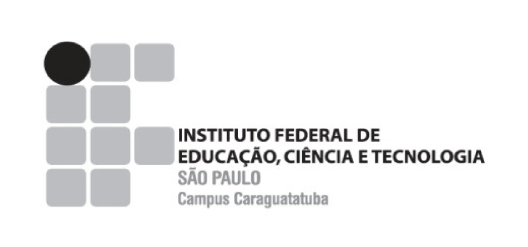 Formulário de Atividades Acadêmico-Científicas CulturaisHoras convalidadas___________________Professor responsável__________________(    ) Aprovada(    ) ReprovadaEncaminhar para aproveitamento de AACC:(    ) Sim(    ) Não